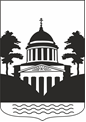 Российская ФедерацияНовгородская область Любытинский районСОВЕТ ДЕПУТАТОВ ЛЮБЫТИНСКОГОСЕЛЬСКОГО ПОСЕЛЕНИЯРЕШЕНИЕот 04.06.2019 №  188р.п. ЛюбытиноО внесении изменений в решение Совета депутатов Любытинскогосельского поселения «О бюджете Любытинского сельского поселения на 2019 годи на плановый период 2020 и 2021 годов»Совет депутатов сельского поселения:РЕШИЛ:Внести в решение Совета депутатов Любытинского сельского поселения  от 24.12.2018 № 171 «О бюджете Любытинского сельского поселения на 2019 год и на плановый период 2020 и 2021 годов» («Официальный вестник поселения»  от 25.12.2018  №55, от 18.02.2019 № 56,  от 22.04.2019 № 58) следующие изменения и дополнения:1. В подпункте 1) пункта 1 цифры «22 146,63300 тыс. рублей» заменить цифрами         «23 806,27309 тыс. рублей». В подпункте 2) пункта 1 цифры «23 323,27463 тыс. рублей» заменить цифрами «24 982,91472 тыс. рублей».2.  В пункте 12  цифры «12 318,54300 тыс. рублей» заменить цифрами «13 858,17309 тыс. рублей».  3.  Приложение  1 к решению Совета депутатов Любытинского сельского поселения «О бюджете Любытинского сельского поселения на 2019 год и на плановый период 2020 и 2021 годов» изложить в следующей редакции.4.    Приложение 6-7 к решению Совета депутатов Любытинского сельского поселения «О бюджете Любытинского сельского поселения на 2019 год и на плановый период 2020 и 2021 годов» изложить в следующей редакции:5.   Приложение 8 к решению Совета депутатов Любытинского сельского поселения «О бюджете Любытинского сельского поселения на 2019 год и на плановый период 2020 и 2021 годов» изложить в следующей редакции:Г                                      Глава сельского поселения                                                      А.Н.МироновРоссийская ФедерацияНовгородская область Любытинский районСОВЕТ ДЕПУТАТОВ ЛЮБЫТИНСКОГОСЕЛЬСКОГО ПОСЕЛЕНИЯРЕШЕНИЕот 04.06.2019 № 189р.п. ЛюбытиноО передаче имущества в собственность Любытинского муниципального района	В соответствии с Федеральным законом от 06 октября 2003 года № 131-ФЗ « Об общих принципах организации местного самоуправления в Российской Федерации» Совет депутатов сельского поселения РЕШИЛ: 	1. Передать  в муниципальную собственность Любытинского муниципального района объект недвижимого имущества:- автомобильная дорога, кадастровый номер 53:07:0000000:3989, расположенная по адресу: Новгородская область, Любытинский район, д. Бор, ул.  Центральная, протяженностью 0,360 км.	2. Опубликовать решение в бюллетене  «Официальный вестник» и на официальном сайте Администрации муниципального района в информационно-коммуникационной сети Интернет.Глава сельского поселения                                               А.Н.Миронов№ 59, среда 05 июня 2019 годар.п. Любытино               Приложение 1               Приложение 1               Приложение 1К   решению Совета депутатов Любытинского сельского поселения "О бюджете Любытинского  сельского поселения на 2019 год и на   плановый период 2020 и 2021 годы "К   решению Совета депутатов Любытинского сельского поселения "О бюджете Любытинского  сельского поселения на 2019 год и на   плановый период 2020 и 2021 годы "К   решению Совета депутатов Любытинского сельского поселения "О бюджете Любытинского  сельского поселения на 2019 год и на   плановый период 2020 и 2021 годы "К   решению Совета депутатов Любытинского сельского поселения "О бюджете Любытинского  сельского поселения на 2019 год и на   плановый период 2020 и 2021 годы "               Прогнозируемые поступления доходов в бюджет Любытинского сельского поселения  на 2019 год и на плановый период 2020 и 2021 годы               Прогнозируемые поступления доходов в бюджет Любытинского сельского поселения  на 2019 год и на плановый период 2020 и 2021 годы               Прогнозируемые поступления доходов в бюджет Любытинского сельского поселения  на 2019 год и на плановый период 2020 и 2021 годы               Прогнозируемые поступления доходов в бюджет Любытинского сельского поселения  на 2019 год и на плановый период 2020 и 2021 годы               Прогнозируемые поступления доходов в бюджет Любытинского сельского поселения  на 2019 год и на плановый период 2020 и 2021 годы               Прогнозируемые поступления доходов в бюджет Любытинского сельского поселения  на 2019 год и на плановый период 2020 и 2021 годы               Прогнозируемые поступления доходов в бюджет Любытинского сельского поселения  на 2019 год и на плановый период 2020 и 2021 годы               Прогнозируемые поступления доходов в бюджет Любытинского сельского поселения  на 2019 год и на плановый период 2020 и 2021 годы               Прогнозируемые поступления доходов в бюджет Любытинского сельского поселения  на 2019 год и на плановый период 2020 и 2021 годы               Прогнозируемые поступления доходов в бюджет Любытинского сельского поселения  на 2019 год и на плановый период 2020 и 2021 годыСумма (тыс.рублей)Сумма (тыс.рублей)НаименованиеКод бюджетной классификации2019 год2020 год2021 годДОХОДЫ, ВСЕГО23 806,2730922 175,4500024 769,30000Налоговые и неналоговые доходы1 00 00000 00 0000 0009 913,1000013 989,3000016 645,60000Налоговые доходы9 828,1000013 989,3000016 645,60000Налоги на прибыль, доходы1 01 00000 00 0000 000825,00000840,00000870,00000Налог на доходы физических лиц1 01 02000 01 0000 110825,00000840,00000870,00000Налог на доходы физических лиц с доходов, источником которых является налоговый агент, за исключением доходов, в отношении которых исчисление и уплата налога осуществляются в соответствии со статьями 227, 2271 и 228 Налогового кодекса Российской Федерации1 01 02010 01 0000 110817,60000832,60000862,60000Налог на доходы физических лиц с доходов, полученных от осуществления деятельности физическими лицами, зарегистрированными в качестве индивидуальных предпринимателей, нотариусов, занимающихся частной практикой, адвокатов, учредивших адвокатские кабинеты, и других лиц, занимающихся частной практикой в соответствии со статьей 227 Налогового кодекса Российской Федерации1 01 02020 01 0000 1103,300003,300003,30000Налог на доходы физических лиц с доходов, полученных физическими лицами в соответствии со статьей 228 Налогового кодекса Российской Федерации1 01 02030 01 0000 1104,100004,100004,10000Акцизы по подакцизным товарам  (продукции), производимым на территории Российской Федерации103 00000 00 0000 0004 019,700006 974,300009 740,60000Доходы от уплаты акцизов на дизельное топливо, подлежащие распределению между бюджетами субъектов Российской Федерации и местными бюджетами с учетом установленных дифференцированных нормативов отчислений в местные бюджеты103 02230 01 0000 1101 457,950002 529,600003 533,00000Доходы от уплаты акцизов на дизельное топливо, подлежащие распределению между бюджетами субъектов Российской Федерации и местными бюджетами с учетом установленных дифференцированных нормативов отчислений в местные бюджеты (по нормативам, установленным Федеральным законом о федеральном бюджете в целях формирования дорожных фондов субъектов Российской Федерации)103 02231 01 0000 1101 457,950002 529,600003 533,00000Доходы от уплаты акцизов на моторные масла для дизельных и (или) карбюраторных (инжекторных) двигателей, подлежащие распределению между бюджетами субъектов Российской Федерации и местными бюджетами с учетом установленных дифференцированных нормативов отчислений в местные бюджеты103 02240 01 0000 11010,2000017,4000024,40000Доходы от уплаты акцизов на моторные масла для дизельных и (или) карбюраторных (инжекторных) двигателей, подлежащие распределению между бюджетами субъектов Российской Федерации и местными бюджетами с учетом установленных дифференцированных нормативов отчислений в местные бюджеты (по нормативам, установленным Федеральным законом о федеральном бюджете в целях формирования дорожных фондов субъектов Российской Федерации)103 02241 01 0000 11010,2000017,4000024,40000Доходы от уплаты акцизов на автомобильный бензин, подлежащие распределению между бюджетами субъектов Российской Федерации и местными бюджетами с учетом установленных дифференцированных нормативов отчислений в местные бюджеты103 02250 01 0000 1102 822,550004 896,000006 837,90000Доходы от уплаты акцизов на автомобильный бензин, подлежащие распределению между бюджетами субъектов Российской Федерации и местными бюджетами с учетом установленных дифференцированных нормативов отчислений в местные бюджеты (по нормативам, установленным Федеральным законом о федеральном бюджете в целях формирования дорожных фондов субъектов Российской Федерации)103 02251 01 0000 1102 822,550004 896,000006 837,90000Доходы от уплаты акцизов на прямогонный бензин, подлежащие распределению между бюджетами субъектов Российской Федерации и местными бюджетами с учетом установленных дифференцированных нормативов отчислений в местные бюджеты103 02260 01 0000 110-271,00000-468,70000-654,70000Доходы от уплаты акцизов на прямогонный бензин, подлежащие распределению между бюджетами субъектов Российской Федерации и местными бюджетами с учетом установленных дифференцированных нормативов отчислений в местные бюджеты (по нормативам, установленным Федеральным законом о федеральном бюджете в целях формирования дорожных фондов субъектов Российской Федерации)103 02261 01 0000 110-271,00000-468,70000-654,70000Налоги на имущество1 06 00000 00 0000 0004 983,400006 175,000006 035,00000Налог на имущество физических лиц1 06 01000 00 0000 110972,000001 002,000001 032,00000Налог на имущество физических лиц, взимаемый по ставкам, применяемым к объектам налогообложения, расположенным в границах сельских поселений1 06 01030 10 0000 110972,000001 002,000001 032,00000Земельный налог1 06 06000 00 0000 1104 011,400005 173,000005 003,00000Земельный налог с организаций 1 06 06033 00 0000 1101 000,000001 000,000001 000,00000Земельный налог с организаций, обладающих земельным участком, расположенным в границах сельских поселений 1 06 06033 10 0000 1101 000,000001 000,000001 000,00000Земельный налог с физических лиц1 06 06043 00 0000 1103 011,400004 173,000004 003,00000Земельный налог с физических лиц, обладающих земельным участком, расположенным в границах сельских поселений1 06 06043 10 0000 1103 011,400004 173,000004 003,00000Неналоговые доходы85,000000,000000,00000Доходы от использования имущества, находящегося в гсударственной и муниципальной собственности 1 11 00000 00 0000 0004,000000,000000,00000Доходы, получаемые в виде арендной либо иной платы за передачу в возмездное пользование государственного и муниципального имущества (за исключением имущества бюджетных и автономных учреждений, а также имущества государственных и муниципальных унитарных предприятий, в том числе казенных)1 11 05000 00 0000 1204,000000,000000,00000Доходы от сдачи в аренду имущества, находящегося в оперативном управлении органов управления сельских поселений и созданных ими учреждений (за исключением имущества муниципальных бюджетных и автономных учреждений)1 11 05035 10 0000 1204,000000,000000,00000Штрафы, санкции, возмещение ущерба1 16 00000 00 0000 00081,000000,000000,00000Денежные взыскания, налагаемые в возмещение ущерба, причиненного в результате незаконного или нецелевого использования бюджетных средств1 16 32000 00 0000 14081,000000,000000,00000Денежные взыскания, налагаемые в возмещение ущерба, причиненного в результате незаконного или нецелевого использования бюджетных средств (в части бюджетов сельских поселений)1 16 32000 10 0000 14081,000000,000000,00000Безвозмездные поступления 2 00 00000 00 0000 00013 893,173098 186,150008 123,70000Безвозмездные поступления от других бюджетов бюджетной системы Российской Федерации2 02 00000 00 0000 00013 858,173098 186,150008 123,70000Дотации бюджетам бюджетной системы Российской Федерации2 02 10000 00 0000 1509 952,800007 449,200007 379,50000Дотации на выравнивание бюджетной обеспеченности2 02 15001 00 0000 1509 952,800007 449,200007 379,50000Дотации бюджетам сельских поселений на выравнивание бюджетной обеспеченности2 02 15001 10 0000 150         9 952,800007 449,200007 379,50000Субсидии бюджетам бюджетной системы Российской Федерации (межбюджетные субсидии)2 02 20000 00 0000 1502 920,94300533,00000533,00000Субсидии бюджетам сельских поселений на поддержку государственных программ субъектов Российской Федерации и муниципальных программ формирования современной городской среды2 02 25555 10 0000 1501 099,943000,000000,00000Прочие субсидии2 02 29999 00 0000 1501 821,00000533,00000533,00000Прочие субсидии бюджетам сельских поселений2 02 29999 10 0000 1501 821,00000533,00000533,00000Субвенции бюджетам бюджетной системы Российской Федерации2 02 30000 00 0000 150198,80000203,95000211,20000Субвенции бюджетам на осуществление первичного воинского учета на территориях, где отсутствуют военные комиссариаты2 02 35118 00 0000 150198,80000203,95000211,20000Субвенции бюджетам сельских поселений на осуществление первичного воинского учета на территориях, где отсутствуют военные комиссариаты2 02 35118 10 0000 150198,80000203,95000211,20000Иные межбюджетные трансферты2 02 40000 00 0000 150785,630090,000000,00000Прочие межбюджетные трансферты, передаваемые бюджетам2 02 49999 00 0000 150785,630090,000000,00000Прочие межбюджетные трансферты, передаваемые бюджетам сельских поселений2 02 49999 10 0000 150785,630090,000000,00000Прочие безвозмездные поступления2 07 00000 00 0000 00035,000000,000000,00000Прочие безвозмездные поступления в бюджеты сельских поселений2 07 05000 10 0000 15035,000000,000000,00000Прочие безвозмездные поступления в бюджеты сельских поселений2 07 05030 10 0000 15035,000000,000000,00000                                                                                                                Приложение 6                                                                                                                Приложение 6                                                                                                                Приложение 6                                                                                                                Приложение 6                                                                                                                Приложение 6                                                                                                                Приложение 6                                                                                                                Приложение 6                                                                                                                Приложение 6                                                                                                                Приложение 6                                                                                                                Приложение 6                                                                                                                Приложение 6                                                                                                                Приложение 6                                                                                                                Приложение 6                                                                                                                Приложение 6                                                                                                                Приложение 6К решению Совета депутатов Любытинского сельского поселения "О бюджете Любытинского сельского поселения на 2019 год и  плановый период 2020 и 2021 годов"К решению Совета депутатов Любытинского сельского поселения "О бюджете Любытинского сельского поселения на 2019 год и  плановый период 2020 и 2021 годов"К решению Совета депутатов Любытинского сельского поселения "О бюджете Любытинского сельского поселения на 2019 год и  плановый период 2020 и 2021 годов"К решению Совета депутатов Любытинского сельского поселения "О бюджете Любытинского сельского поселения на 2019 год и  плановый период 2020 и 2021 годов"К решению Совета депутатов Любытинского сельского поселения "О бюджете Любытинского сельского поселения на 2019 год и  плановый период 2020 и 2021 годов"К решению Совета депутатов Любытинского сельского поселения "О бюджете Любытинского сельского поселения на 2019 год и  плановый период 2020 и 2021 годов"К решению Совета депутатов Любытинского сельского поселения "О бюджете Любытинского сельского поселения на 2019 год и  плановый период 2020 и 2021 годов"К решению Совета депутатов Любытинского сельского поселения "О бюджете Любытинского сельского поселения на 2019 год и  плановый период 2020 и 2021 годов"К решению Совета депутатов Любытинского сельского поселения "О бюджете Любытинского сельского поселения на 2019 год и  плановый период 2020 и 2021 годов"Ведомственная структура расходов бюджета  Любытинского сельского поселения на 2019 год                                                                                                                                                                                                      и  плановый период 2020 и 2021 годов                                                                                                                                                        Ведомственная структура расходов бюджета  Любытинского сельского поселения на 2019 год                                                                                                                                                                                                      и  плановый период 2020 и 2021 годов                                                                                                                                                        Ведомственная структура расходов бюджета  Любытинского сельского поселения на 2019 год                                                                                                                                                                                                      и  плановый период 2020 и 2021 годов                                                                                                                                                        Ведомственная структура расходов бюджета  Любытинского сельского поселения на 2019 год                                                                                                                                                                                                      и  плановый период 2020 и 2021 годов                                                                                                                                                        Ведомственная структура расходов бюджета  Любытинского сельского поселения на 2019 год                                                                                                                                                                                                      и  плановый период 2020 и 2021 годов                                                                                                                                                        Ведомственная структура расходов бюджета  Любытинского сельского поселения на 2019 год                                                                                                                                                                                                      и  плановый период 2020 и 2021 годов                                                                                                                                                        Ведомственная структура расходов бюджета  Любытинского сельского поселения на 2019 год                                                                                                                                                                                                      и  плановый период 2020 и 2021 годов                                                                                                                                                        Ведомственная структура расходов бюджета  Любытинского сельского поселения на 2019 год                                                                                                                                                                                                      и  плановый период 2020 и 2021 годов                                                                                                                                                        Ведомственная структура расходов бюджета  Любытинского сельского поселения на 2019 год                                                                                                                                                                                                      и  плановый период 2020 и 2021 годов                                                                                                                                                        Ведомственная структура расходов бюджета  Любытинского сельского поселения на 2019 год                                                                                                                                                                                                      и  плановый период 2020 и 2021 годов                                                                                                                                                        Ведомственная структура расходов бюджета  Любытинского сельского поселения на 2019 год                                                                                                                                                                                                      и  плановый период 2020 и 2021 годов                                                                                                                                                        Ведомственная структура расходов бюджета  Любытинского сельского поселения на 2019 год                                                                                                                                                                                                      и  плановый период 2020 и 2021 годов                                                                                                                                                        Ведомственная структура расходов бюджета  Любытинского сельского поселения на 2019 год                                                                                                                                                                                                      и  плановый период 2020 и 2021 годов                                                                                                                                                        Ведомственная структура расходов бюджета  Любытинского сельского поселения на 2019 год                                                                                                                                                                                                      и  плановый период 2020 и 2021 годов                                                                                                                                                        Ведомственная структура расходов бюджета  Любытинского сельского поселения на 2019 год                                                                                                                                                                                                      и  плановый период 2020 и 2021 годов                                                                                                                                                        (тыс. рублей)(тыс. рублей)(тыс. рублей)(тыс. рублей)(тыс. рублей)НаименованиеВедВедРЗРЗПрПрЦСРВРВР2019 год2019 год2020 год2020 год2021 годАдминистрация Любытинского муниципального района70370324 860,9147224 860,9147221 517,4500021 517,4500023 446,30000Общегосударственные вопросы7037030101339,00000339,00000316,30000316,30000154,00000Функционирование законодательных (представительных) органов государственной власти и представительных органов муниципальных образований703703010103035,000005,000005,000005,000005,00000Совет депутатов муниципального образования7037030101030393 0 00 000005,000005,000005,000005,000005,00000Расходы на обеспечение деятельности Совета депутатов муниципального образования7037030101030393 1 00 010005,000005,000005,000005,000005,00000Иные закупки товаров, работ и услуг для обеспечения государственных (муниципальных) нужд7037030101030393 1 00 010002402405,000005,000005,000005,000005,00000Обеспечение проведения выборов и референдумов703703010107070,000000,00000162,30000162,300000,00000 Расходы для выполнения других общегосударственных вопросов7037030101070796 0 00 000000,000000,00000162,30000162,300000,00000Расходы на проведение выборов в представительные органы муниципального образования7037030101070796 1 00 822200,000000,00000162,30000162,300000,00000Иные закупки товаров, работ и услуг для обеспечения государственных (муниципальных) нужд7037030101070796 1 00 822202402400,000000,00000162,30000162,300000,00000Другие общегосударственные вопросы70370301011313334,00000334,00000149,00000149,00000149,00000Муниципальная программа Любытинского сельского поселения  «Управление муниципальным имуществом Любытинского сельского поселения на 2018-2023 годы»7037030101131302 0 00 0000085,0000085,000000,000000,000000,00000Обеспечение эффективности использования муниципального имущества7037030101131302 0 01 0000085,0000085,000000,000000,000000,00000Постановка на кадастровый учет недвижимого имущества7037030101131302 0 01 8326085,0000085,000000,000000,000000,00000Иные закупки товаров, работ и услуг для обеспечения государственных (муниципальных) нужд7037030101131302 0 01 8326024024085,0000085,000000,000000,000000,00000 Расходы для выполнения других общегосударственных вопросов7037030101131396 0 00 0000039,0000039,0000039,0000039,0000039,00000Членские взносы в ассоциацию поселений7037030101131396 1 00 8221039,0000039,0000039,0000039,0000039,00000Уплата налогов, сборов и иных платежей7037030101131396 1 00 8221085085039,0000039,0000039,0000039,0000039,00000Расходы по обеспечению деятельности  муниципального образования, не отнесенные к программам  муниципального образования7037030101131397 0 00 00000210,00000210,00000110,00000110,00000110,00000Расходы на выполнение решений по судебным актам7037030101131397 1 00 83210100,00000100,000000,000000,000000,00000Уплата налогов, сборов и иных платежей7037030101131397 1 00 83210850850100,00000100,000000,000000,000000,00000Прочие расходы на выполнение функций органов местного самоуправления 7037030101131397 1 00 83220110,00000110,00000110,00000110,00000110,00000Иные закупки товаров, работ и услуг для обеспечения государственных (муниципальных) нужд7037030101131397 1 00 8322024024077,0000077,0000077,0000077,0000077,00000Уплата налогов, сборов и иных платежей7037030101131397 1 00 8322085085033,0000033,0000033,0000033,0000033,00000Национальная оборона7037030202198,80000198,80000203,95000203,95000211,20000Мобилизационная и вневойсковая подготовка70370302020303198,80000198,80000203,95000203,95000211,20000Расходы на осуществление первичного воинского учета7037030202030382 0 00 00000198,80000198,80000203,95000203,95000211,20000Осуществление первичного воинского учета на территориях, где отсутствуют военные комиссариаты7037030202030382 1 00 51180198,80000198,80000203,95000203,95000211,20000Расходы на выплаты персоналу государственных (муниципальных) органов7037030202030382 1 00 51180120120193,57100193,57100197,58000197,58000204,79200Иные закупки товаров, работ и услуг для обеспечения государственных (муниципальных) нужд7037030202030382 1 00 511802402405,229005,229006,370006,370006,40800Национальная безопасность и правоохранительная деятельность7037030303522,00000522,00000122,00000122,00000122,00000Обеспечение пожарной безопасности70370303031010522,00000522,00000122,00000122,00000122,00000Муниципальная программа  «Благоустройство  территории Любытинского сельского поселения на 2016-2020 годы и на период до 2024 года»7037030303101001 0 00 00000122,00000122,00000122,00000122,00000122,00000Подпрограмма "Озеленение, уборка мусора, пожарная безопасность на территории Любытинского сельского поселения"  муниципальной программы Любытинского сельского поселения "Благоустройство территории Любытинского сельского поселения на 2016-2020 годы и на период до 2024 года"7037030303101001 1 00 00000122,00000122,00000122,00000122,00000122,00000Приведение территории Любытинского сельского поселения в соответствие с требованиями санитарно-эпидемиологических и экологических норм7037030303101001 1 02 00000122,00000122,00000122,00000122,00000122,00000Реализация прочих мероприятий по озеленению, уборке мусора, пожарной безопасности на  территории поселения в рамках муниципальной программы Любытинского сельского поселения "Благоустройство территории Любытинского сельского поселения на 2016-2020 годы и на период до 2024 года"7037030303101001 1 02 99990122,00000122,00000122,00000122,00000122,00000Иные закупки товаров, работ и услуг для обеспечения государственных (муниципальных) нужд7037030303101001 1 02 99990240240122,00000122,00000122,00000122,00000122,00000Расходы по обеспечению деятельности  муниципального образования, не отнесенные к программам  муниципального образования7037030303101097 0 00 00000400,00000400,000000,000000,000000,00000Расходы на выполнение решений по судебным актам7037030303101097 1 00 83210400,00000400,000000,000000,000000,00000Иные закупки товаров, работ и услуг для обеспечения государственных (муниципальных) нужд7037030303101097 1 00 83210240240400,00000400,000000,000000,000000,00000Национальная экономика70370304045 659,841635 659,841637 507,300007 507,3000010 273,60000Дорожное хозяйство (дорожные фонды)703703040409095 459,841635 459,841637 507,300007 507,3000010 273,60000Муниципальная  программа Любытинского сельского поселения «Благоустройство  территории Любытинского сельского поселения на 2016-2020 годы и на период до 2024 года»7037030404090901 0 00 000005 459,841635 459,841637 507,300007 507,3000010 273,60000Подпрограмма "Содержание, текущий и капитальный ремонт дорог  Любытинского сельского поселения"  муниципальной программы Любытинского сельского поселения "Благоустройство территории Любытинского сельского поселения на 2016-2020 годы и на период до 2024 года"7037030404090901 3 00 000005 459,841635 459,841637 507,300007 507,3000010 273,60000Обеспечение надлежащего содержания дорожной сети7037030404090901 3 01 000005 459,841635 459,841637 507,300007 507,3000010 273,60000Субсидии бюджетам городских и сельских поселений на формирование муниципальных дорожных фондов7037030404090901 3 01 715201 067,000001 067,00000533,00000533,00000533,00000Иные закупки товаров, работ и услуг для обеспечения государственных (муниципальных) нужд7037030404090901 3 01 715202402401 067,000001 067,00000533,00000533,00000533,00000Содержание действующей сети автомобильных дорог (общего и необщего пользования) местного значения в границах населенных пунктов муниципальных образований и искусственных сооружений на них7037030404090901 3 01 832402 895,000002 895,000003 500,000003 500,000003 500,00000Иные закупки товаров, работ и услуг для обеспечения государственных (муниципальных) нужд7037030404090901 3 01 832402402402 895,000002 895,000003 500,000003 500,000003 500,00000Изготовление проектно-сметной документации на капитальный ремонт автомобильных дорог общего пользования, местного значения вне границ населенных пунктов, в границах муниципального района и искусственных сооружений на них, за счет средств дорожного фонда сельского поселения7037030404090901 3 01 83280605,00000605,000000,000000,000000,00000Иные закупки товаров, работ и услуг для обеспечения государственных (муниципальных) нужд7037030404090901 3 01 83280240240605,00000605,000000,000000,000000,00000Обеспечение мероприятий в  части ремонта действующей сети автомобильных дорог (общего и необщего пользования) местного значения в границах населенных пунктов муниципальных образований и искусственных сооружений на них7037030404090901 3 01 88110836,54163836,541633 446,200003 446,200006 212,50000Иные закупки товаров, работ и услуг для обеспечения государственных (муниципальных) нужд7037030404090901 3 01 88110240240836,54163836,541633 446,200003 446,200006 212,50000Софинансирование субсидии бюджетам городских и сельских поселений на формирование муниципальных дорожных фондов7037030404090901 3 01 S152056,3000056,3000028,1000028,1000028,10000Иные закупки товаров, работ и услуг для обеспечения государственных (муниципальных) нужд7037030404090901 3 01 S152024024056,3000056,3000028,1000028,1000028,10000Другие вопросы в области национальной экономики70370304041212200,00000200,000000,000000,000000,00000Муниципальная программа Любытинского сельского поселения  «Управление муниципальным имуществом Любытинского сельского поселения на 2018-2023 годы»7037030404121202 0 00 00000200,00000200,000000,000000,000000,00000Обеспечение эффективности использования муниципального имущества7037030404121202 0 01 00000200,00000200,000000,000000,000000,00000Формирование земельных участков, находящихся в собственности поселения7037030404121202 0 01 83200200,00000200,000000,000000,000000,00000Иные закупки товаров, работ и услуг для обеспечения государственных (муниципальных) нужд7037030404121202 0 01 83200240240200,00000200,000000,000000,000000,00000Жилищно-коммунальное хозяйство703703050517 823,0730917 823,0730913 049,7000013 049,7000012 367,30000Коммунальное хозяйство703703050502022 773,000002 773,000002 773,000002 773,000002 773,00000Расходы по обеспечению деятельности  муниципального образования, не отнесенные к программам  муниципального образования7037030505020297 0 00 000002 773,000002 773,000002 773,000002 773,000002 773,00000Выполнение мероприятий по обслуживанию газораспределительной сети7037030505020297 1 00 83390389,00000389,00000389,00000389,00000389,00000Иные закупки товаров, работ и услуг для обеспечения государственных (муниципальных) нужд7037030505020297 1 00 83390240240389,00000389,00000389,00000389,00000389,00000Компенсация затрат организациям, оказывающим гражданам услуги общих отделений бань7037030505020297 1 00 880402 384,000002 384,000002 384,000002 384,000002 384,00000Субсидии юридическим лицам (кроме некоммерческих организаций), индивидуальным предпринимателям, физическим лицам - производителям товаров, работ, услуг7037030505020297 1 00 880408108102 384,000002 384,000002 384,000002 384,000002 384,00000Благоустройство7037030505030315 050,0730915 050,0730910 276,7000010 276,700009 594,30000Муниципальная программа Любытинского сельского поселения  «Благоустройство территории Любытинского сельского поселения на 2016-2020 годы и на период до 2024 года»7037030505030301 0 00 0000012 889,5140012 889,5140010 046,7000010 046,700009 364,30000Подпрограмма "Озеленение, уборка мусора, пожарная безопасность на территории Любытинского сельского поселения"  муниципальной программы Любытинского сельского поселения "Благоустройство территории Любытинского сельского поселения на 2016-2020 годы и на период до 2024 года"7037030505030301 1 00 000004 559,514004 559,514003 412,000003 412,000003 412,00000Приведение территории Любытинского сельского поселения в соответствие с нормативными требованиями, предъявляемыми к озеленению7037030505030301 1 01 00000800,00000800,00000800,00000800,00000800,00000Реализация мероприятий по благоустройству территории поселения в рамках муниципальной программы Любытинского сельского поселения "Благоустройство территории Любытинского сельского поселения на 2016-2020 годы и на период до 2024 года"7037030505030301 1 01 83270800,00000800,00000800,00000800,00000800,00000Иные закупки товаров, работ и услуг для обеспечения государственных (муниципальных) нужд7037030505030301 1 01 83270240240800,00000800,00000800,00000800,00000800,00000Приведение территории Любытинского сельского поселения в соответствие с требованиями санитарно-эпидемиологических и экологических норм7037030505030301 1 02 000003 759,514003 759,514002 612,000002 612,000002 612,00000Субсидии бюджетам городских и сельских поселений Новгородской области на поддержку реализации проектов территориальных общественных самоуправлений, включенных в муниципальные программы развития территорий7037030505030301 1 02 7209054,0000054,000000,000000,000000,00000Иные закупки товаров, работ и услуг для обеспечения государственных (муниципальных) нужд7037030505030301 1 02 7209024024054,0000054,000000,000000,000000,00000Субсидии бюджетам городских и сельских поселений Новгородской области на реализацию приоритетных проектов поддержки местных инициатив7037030505030301 1 02 75260700,00000700,000000,000000,000000,00000Иные закупки товаров, работ и услуг для обеспечения государственных (муниципальных) нужд7037030505030301 1 02 75260240240700,00000700,000000,000000,000000,00000Реализация приоритетных проектов поддержки местных инициатив (средства граждан)7037030505030301 1 02 8526035,0000035,000000,000000,000000,00000Иные закупки товаров, работ и услуг для обеспечения государственных (муниципальных) нужд7037030505030301 1 02 8526024024035,0000035,000000,000000,000000,00000Реализация прочих мероприятий по озеленению, уборке мусора, пожарной безопасности на  территории поселения в рамках муниципальной программы Любытинского сельского поселения "Благоустройство территории Любытинского сельского поселения на 2016-2020 годы и на период до 2024 года"7037030505030301 1 02 999902 660,514002 660,514002 512,000002 512,000002 512,00000Иные закупки товаров, работ и услуг для обеспечения государственных (муниципальных) нужд7037030505030301 1 02 999902402402 660,514002 660,514002 512,000002 512,000002 512,00000Софинансирование субсидии бюджетам городских и сельских поселений Новгородской области на поддержку реализации проектов территориальных общественных самоуправлений, включенных в муниципальные программы развития территорий7037030505030301 1 02 S2090100,00000100,00000100,00000100,00000100,00000Иные закупки товаров, работ и услуг для обеспечения государственных (муниципальных) нужд7037030505030301 1 02 S2090240240100,00000100,00000100,00000100,00000100,00000Софинансирование субсидии бюджетам городских и сельских поселений Новгородской области на реализацию приоритетных проектов поддержки местных инициатив7037030505030301 1 02 S5260210,00000210,000000,000000,000000,00000Иные закупки товаров, работ и услуг для обеспечения государственных (муниципальных) нужд7037030505030301 1 02 S5260240240210,00000210,000000,000000,000000,00000Подпрограмма «Уличное освещение территорий Любытинского сельского поселения» муниципальной 
программы Любытинского сельского поселения «Благоустройство территории Любытинского 
сельского поселения на 2016-2020 годы и на период до 2024 года7037030505030301 2 00 000008 330,000008 330,000006 634,700006 634,700005 952,30000Организация освещения улиц Любытинского сельского поселения в целях улучшения условий проживания жителей7037030505030301 2 01 000008 330,000008 330,000006 634,700006 634,700005 952,30000Реализация прочих мероприятий по благоустройству территории поселения в рамках муниципальной программы Любытинского сельского поселения "Благоустройство территории Любытинского сельского поселения на 2016-2020 годы и на период до 2024 года"7037030505030301 2 01 999908 330,000008 330,000006 634,700006 634,700005 952,30000Иные закупки товаров, работ и услуг для обеспечения государственных (муниципальных) нужд7037030505030301 2 01 999902402408 330,000008 330,000006 634,700006 634,700005 952,30000Муниципальная программа Любытинского сельского поселения  "Формирование современной городской среды на территории  Любытинского сельского поселения на 2018-2022 годы"7037030505030303 0 00 000001 374,929001 374,92900230,00000230,00000230,00000Федеральный проект «Формирование комфортной городской среды»7037030505030303 0 F2 000001 374,929001 374,92900230,00000230,00000230,00000Субсидии на реализацию программ формирования современной городской среды7037030505030303 0 F2 555501 374,929001 374,92900230,00000230,00000230,00000Иные закупки товаров, работ и услуг для обеспечения государственных (муниципальных) нужд7037030505030303 0 F2 555502402401 374,929001 374,92900230,00000230,00000230,00000Расходы по обеспечению деятельности  муниципального образования, не отнесенные к программам  муниципального образования70370305050303970 00 00000785,63009785,630090,000000,000000,00000Иные межбюджетные трансферты бюджетам поселений области на погашение просроченной кредиторской задолженности получателей бюджетных средств и муниципальных бюджетных и автономных учреждений70370305050303971 00 78206785,63009785,630090,000000,000000,00000Субсидии бюджетным учреждениям70370305050303971 00 78206610610785,63009785,630090,000000,000000,00000Образование70370307077,000007,000007,000007,000007,00000Молодежная политика703703070707077,000007,000007,000007,000007,00000Расходы по обеспечению деятельности  муниципального образования, не отнесенные к программам  муниципального образования7037030707070797 0 00 000007,000007,000007,000007,000007,00000Выполнение мероприятий  по молодежной политике 7037030707070797 1 00 832907,000007,000007,000007,000007,00000Иные закупки товаров, работ и услуг для обеспечения государственных (муниципальных) нужд7037030707070797 1 00 832902402407,000007,000007,000007,000007,00000Культура, кинематография703703080841,0000041,0000041,0000041,0000041,00000Культура7037030808010141,0000041,0000041,0000041,0000041,00000Расходы по обеспечению деятельности  муниципального образования, не отнесенные к программам  муниципального образования7037030808010197 0 00 0000041,0000041,0000041,0000041,0000041,00000Выполнение мероприятий  по культуре7037030808010197 1 00 8330041,0000041,0000041,0000041,0000041,00000Иные закупки товаров, работ и услуг для обеспечения государственных (муниципальных) нужд7037030808010197 1 00 8330024024041,0000041,0000041,0000041,0000041,00000Социальная политика7037031010240,20000240,20000240,20000240,20000240,20000Пенсионное обеспечение70370310100101240,20000240,20000240,20000240,20000240,20000Расходы по пенсионному обеспечению7037031010010192 0 00 00000240,20000240,20000240,20000240,20000240,20000Доплаты к пенсиям муниципальных служащих7037031010010192 2 00 62010240,20000240,20000240,20000240,20000240,20000Иные закупки товаров, работ и услуг для обеспечения государственных (муниципальных) нужд7037031010010192 2 00 620102402402,378002,378002,378002,378002,37800Публичные нормативные социальные выплаты гражданам7037031010010192 2 00 62010310310237,82200237,82200237,82200237,82200237,82200Физическая культура и спорт703703111130,0000030,0000030,0000030,0000030,00000Физическая культура7037031111010130,0000030,0000030,0000030,0000030,00000Расходы по обеспечению деятельности  муниципального образования, не отнесенные к программам  муниципального образования7037031111010197 0 00 0000030,0000030,0000030,0000030,0000030,00000Выполнение мероприятий  по физической культуре и спорту7037031111010197 1 00 8331030,0000030,0000030,0000030,0000030,00000Иные закупки товаров, работ и услуг для обеспечения государственных (муниципальных) нужд7037031111010197 1 00 8331024024030,0000030,0000030,0000030,0000030,00000Комитет финансов Администрации Любытинского муниципального района792792122,00000122,00000658,00000658,000001 323,00000Общегосударственные вопросы7927920101122,00000122,00000658,00000658,000001 323,00000Обеспечение деятельности финансовых, налоговых и таможенных органов и органов финансового (финансово-бюджетного) надзора79279201010606112,00000112,00000112,00000112,00000112,00000Контрольно-счетная палата Любытинского муниципального района7927920101060694 0 00 00000112,00000112,00000112,00000112,00000112,00000Расходы на обеспечение деятельности финансовых, налоговых и таможенных органов и органов финансового (финансово-бюджетного) надзора7927920101060694 2 00 88020112,00000112,00000112,00000112,00000112,00000Расходы на выплаты персоналу государственных (муниципальных) органов7927920101060694 2 00 880201201200,000000,00000102,00000102,00000102,00000Иные закупки товаров, работ и услуг для обеспечения государственных (муниципальных) нужд7927920101060694 2 00 880202402400,000000,0000010,0000010,0000010,00000Иные межбюджетные трансферты7927920101060694 2 00 88020540540112,00000112,000000,000000,000000,00000Резервные фонды7927920101111110,0000010,0000010,0000010,0000010,00000Расходы для выполнения других общегосударственных вопросов7927920101111196 0 00 0000010,0000010,0000010,0000010,0000010,00000Резервные фонды местных администраций7927920101111196 1 00 8223010,0000010,0000010,0000010,0000010,00000Резервные средства7927920101111196 1 00 8223087087010,0000010,0000010,0000010,0000010,00000Другие общегосударственные вопросы792792010113130,000000,00000536,00000536,000001 201,00000Расходы по обеспечению деятельности  муниципального образования, не отнесенные к программам  муниципального образования7927920101131397 0 00 000000,000000,00000536,00000536,000001 201,00000Условно утвержденные расходы7927920101131397 1 00 999900,000000,00000536,00000536,000001 201,00000Резервные средства7927920101131397 1 00 999908708700,000000,00000536,00000536,000001 201,00000Всего расходов:24 982,9147224 982,9147222 175,4500022 175,4500024 769,30000                                                                                                                Приложение 7                                                                                                                Приложение 7                                                                                                                Приложение 7                                                                                                                Приложение 7                                                                                                                Приложение 7                                                                                                                Приложение 7                                                                                                                Приложение 7                                                                                                                Приложение 7                                                                                                                Приложение 7                                                                                                                Приложение 7                                                                                                                Приложение 7К решению Совета депутатов Любытинского сельского поселения "О бюджете Любытинского сельского поселения на 2019 год и на плановый период 2020 и 2021 годов"К решению Совета депутатов Любытинского сельского поселения "О бюджете Любытинского сельского поселения на 2019 год и на плановый период 2020 и 2021 годов"К решению Совета депутатов Любытинского сельского поселения "О бюджете Любытинского сельского поселения на 2019 год и на плановый период 2020 и 2021 годов"К решению Совета депутатов Любытинского сельского поселения "О бюджете Любытинского сельского поселения на 2019 год и на плановый период 2020 и 2021 годов"К решению Совета депутатов Любытинского сельского поселения "О бюджете Любытинского сельского поселения на 2019 год и на плановый период 2020 и 2021 годов"К решению Совета депутатов Любытинского сельского поселения "О бюджете Любытинского сельского поселения на 2019 год и на плановый период 2020 и 2021 годов"К решению Совета депутатов Любытинского сельского поселения "О бюджете Любытинского сельского поселения на 2019 год и на плановый период 2020 и 2021 годов"Распределение бюджетных ассигнований по разделам, подразделам, целевым статьям, группам и подгруппам видов расходов бюджета  Любытинского сельского поселения на 2019 год                                                                                                                                                                                и  на плановый период 2020 и 2021 годов                                                                                                                                                        Распределение бюджетных ассигнований по разделам, подразделам, целевым статьям, группам и подгруппам видов расходов бюджета  Любытинского сельского поселения на 2019 год                                                                                                                                                                                и  на плановый период 2020 и 2021 годов                                                                                                                                                        Распределение бюджетных ассигнований по разделам, подразделам, целевым статьям, группам и подгруппам видов расходов бюджета  Любытинского сельского поселения на 2019 год                                                                                                                                                                                и  на плановый период 2020 и 2021 годов                                                                                                                                                        Распределение бюджетных ассигнований по разделам, подразделам, целевым статьям, группам и подгруппам видов расходов бюджета  Любытинского сельского поселения на 2019 год                                                                                                                                                                                и  на плановый период 2020 и 2021 годов                                                                                                                                                        Распределение бюджетных ассигнований по разделам, подразделам, целевым статьям, группам и подгруппам видов расходов бюджета  Любытинского сельского поселения на 2019 год                                                                                                                                                                                и  на плановый период 2020 и 2021 годов                                                                                                                                                        Распределение бюджетных ассигнований по разделам, подразделам, целевым статьям, группам и подгруппам видов расходов бюджета  Любытинского сельского поселения на 2019 год                                                                                                                                                                                и  на плановый период 2020 и 2021 годов                                                                                                                                                        Распределение бюджетных ассигнований по разделам, подразделам, целевым статьям, группам и подгруппам видов расходов бюджета  Любытинского сельского поселения на 2019 год                                                                                                                                                                                и  на плановый период 2020 и 2021 годов                                                                                                                                                        Распределение бюджетных ассигнований по разделам, подразделам, целевым статьям, группам и подгруппам видов расходов бюджета  Любытинского сельского поселения на 2019 год                                                                                                                                                                                и  на плановый период 2020 и 2021 годов                                                                                                                                                        Распределение бюджетных ассигнований по разделам, подразделам, целевым статьям, группам и подгруппам видов расходов бюджета  Любытинского сельского поселения на 2019 год                                                                                                                                                                                и  на плановый период 2020 и 2021 годов                                                                                                                                                        Распределение бюджетных ассигнований по разделам, подразделам, целевым статьям, группам и подгруппам видов расходов бюджета  Любытинского сельского поселения на 2019 год                                                                                                                                                                                и  на плановый период 2020 и 2021 годов                                                                                                                                                        Распределение бюджетных ассигнований по разделам, подразделам, целевым статьям, группам и подгруппам видов расходов бюджета  Любытинского сельского поселения на 2019 год                                                                                                                                                                                и  на плановый период 2020 и 2021 годов                                                                                                                                                        (тыс. рублей)(тыс. рублей)НаименованиеРЗРЗПрПрЦСРВРВР2019 год2020 год2021 годОбщегосударственные вопросы0101461,00000974,300001 477,00000Функционирование законодательных (представительных) органов государственной власти и представительных органов муниципальных образований010103035,000005,000005,00000Совет депутатов муниципального образования0101030393 0 00 000005,000005,000005,00000Расходы на обеспечение деятельности Совета депутатов муниципального образования0101030393 1 00 010005,000005,000005,00000Иные закупки товаров, работ и услуг для обеспечения государственных (муниципальных) нужд0101030393 1 00 010002402405,000005,000005,00000Обеспечение деятельности финансовых, налоговых и таможенных органов и органов финансового (финансово-бюджетного) надзора01010606112,00000112,00000112,00000Контрольно-счетная палата Любытинского муниципального района0101060694 0 00 00000112,00000112,00000112,00000Расходы на обеспечение деятельности финансовых, налоговых и таможенных органов и органов финансового (финансово-бюджетного) надзора0101060694 2 00 88020112,00000112,00000112,00000Расходы на выплаты персоналу государственных (муниципальных) органов0101060694 2 00 880201201200,00000102,00000102,00000Иные закупки товаров, работ и услуг для обеспечения государственных (муниципальных) нужд0101060694 2 00 880202402400,0000010,0000010,00000Иные межбюджетные трансферты0101060694 2 00 88020540540112,000000,000000,00000Обеспечение проведения выборов и референдумов010107070,00000162,300000,00000 Расходы для выполнения других общегосударственных вопросов0101070796 0 00 000000,00000162,300000,00000Расходы на проведение выборов в представительные органы муниципального образования0101070796 1 00 822200,00000162,300000,00000Иные закупки товаров, работ и услуг для обеспечения государственных (муниципальных) нужд0101070796 1 00 822202402400,00000162,300000,00000Резервные фонды0101111110,0000010,0000010,00000 Расходы для выполнения других общегосударственных вопросов0101111196 0 00 0000010,0000010,0000010,00000Резервные фонды местных администраций0101111196 1 00 8223010,0000010,0000010,00000Резервные средства0101111196 1 00 8223087087010,0000010,0000010,00000Другие общегосударственные вопросы01011313334,00000685,000001 350,00000Муниципальная программа Любытинского сельского поселения  «Управление муниципальным имуществом Любытинского сельского поселения на 2018-2023 годы»0101131302 0 00 0000085,000000,000000,00000Обеспечение эффективности использования муниципального имущества0101131302 0 01 0000085,000000,000000,00000Постановка на кадастровый учет недвижимого имущества0101131302 0 01 8326085,000000,000000,00000Иные закупки товаров, работ и услуг для обеспечения государственных (муниципальных) нужд0101131302 0 01 8326024024085,000000,000000,00000 Расходы для выполнения других общегосударственных вопросов0101131396 0 00 0000039,0000039,0000039,00000Членские взносы в ассоциацию поселений0101131396 1 00 8221039,0000039,0000039,00000Уплата налогов, сборов и иных платежей0101131396 1 00 8221085085039,0000039,0000039,00000Расходы по обеспечению деятельности  муниципального образования, не отнесенные к программам  муниципального образования0101131397 0 00 00000210,00000646,000001 311,00000Расходы на выполнение решений по судебным актам0101131397 1 00 83210100,000000,000000,00000Уплата налогов, сборов и иных платежей0101131397 1 00 83210850850100,000000,000000,00000Прочие расходы на выполнение функций органов местного самоуправления0101131397 1 00 83220110,00000110,00000110,00000Иные закупки товаров, работ и услуг для обеспечения государственных (муниципальных) нужд0101131397 1 00 8322024024077,0000077,0000077,00000Уплата налогов, сборов и иных платежей0101131397 1 00 8322085085033,0000033,0000033,00000Условно утвержденные расходы0101131397 1 00 999900,00000536,000001 201,00000Резервные средства0101131397 1 00 999908708700,00000536,000001 201,00000Национальная оборона0202198,80000203,95000211,20000Мобилизационная и вневойсковая подготовка02020303198,80000203,95000211,20000Расходы на осуществление первичного воинского учета0202030382 0 00 00000198,80000203,95000211,20000Осуществление первичного воинского учета на территориях, где отсутствуют военные комиссариаты0202030382 1 00 51180198,80000203,95000211,20000Расходы на выплаты персоналу государственных (муниципальных) органов0202030382 1 00 51180120120193,57100197,58000204,79200Иные закупки товаров, работ и услуг для обеспечения государственных (муниципальных) нужд0202030382 1 00 511802402405,229006,370006,40800Национальная безопасность и правоохранительная деятельность0303522,00000122,00000122,00000Обеспечение пожарной безопасности03031010522,00000122,00000122,00000Муниципальная  программа Любытинского сельского поселения «Благоустройство  территории Любытинского сельского поселения на 2016-2020 годы и на период до 2024 года»0303101001 0 00 00000122,00000122,00000122,00000Подпрограмма "Озеленение, уборка мусора, пожарная безопасность на территории Любытинского сельского поселения"  муниципальной программы "Благоустройство  территории Любытинского сельского поселения на 2016-2020 годы и на период до 2024 года»"0303101001 1 00 00000122,00000122,00000122,00000Приведение территории Любытинского сельского поселения в соответствие с  требованиями санитарно-эпидемиологических и экологических норм0303101001 1 02 00000122,00000122,00000122,00000Реализация прочих мероприятий по озеленению, уборке мусора, пожарной безопасности на  территории поселения в рамках муниципальной программы Любытинского сельского поселения "Благоустройство территории Любытинского сельского поселения на 2016-2020 годы и на период до 2024 года"0303101001 1 02 99990122,00000122,00000122,00000Иные закупки товаров, работ и услуг для обеспечения государственных (муниципальных) нужд0303101001 1 02 99990240240122,00000122,00000122,00000Расходы по обеспечению деятельности  муниципального образования, не отнесенные к программам  муниципального образования0303101097 0 00 00000400,000000,000000,00000Расходы на выполнение решений по судебным актам0303101097 1 00 83210400,000000,000000,00000Иные закупки товаров, работ и услуг для обеспечения государственных (муниципальных) нужд0303101097 1 00 83210240240400,000000,000000,00000Национальная экономика04045 659,841637 507,3000010 273,60000Дорожное хозяйство (дорожные фонды)040409095 459,841637 507,3000010 273,60000Муниципальная  программа Любытинского сельского поселения «Благоустройство  территории Любытинского сельского поселения на 2016-2020 годы и на период до 2024 года»0404090901 0 00 000005 459,841637 507,3000010 273,60000Подпрограмма "Содержание, текущий и капитальный ремонт дорог  Любытинского сельского поселения"  муниципальной программы Любытинского сельского поселения "Благоустройство территории Любытинского сельского поселения на 2016-2020 годы и на период до 2024 года"0404090901 3 00 000005 459,841637 507,3000010 273,60000Обеспечение надлежащего содержания дорожной сети0404090901 3 01 000005 459,841637 507,3000010 273,60000Субсидии бюджетам городских и сельских поселений на формирование муниципальных дорожных фондов0404090901 3 01 715201 067,00000533,00000533,00000Иные закупки товаров, работ и услуг для обеспечения государственных (муниципальных) нужд0404090901 3 01 715202402401 067,00000533,00000533,00000Содержание действующей сети автомобильных дорог (общего и необщего пользования) местного значения в границах населенных пунктов муниципальных образований и искусственных сооружений на них0404090901 3 01 832402 895,000003 500,000003 500,00000Иные закупки товаров, работ и услуг для обеспечения государственных (муниципальных) нужд0404090901 3 01 832402402402 895,000003 500,000003 500,00000Изготовление проектно-сметной документации на капитальный ремонт автомобильных дорог общего пользования, местного значения вне границ населенных пунктов, в границах муниципального района и искусственных сооружений на них, за счет средств дорожного фонда сельского поселения0404090901 3 01 83280605,000000,000000,00000Иные закупки товаров, работ и услуг для обеспечения государственных (муниципальных) нужд0404090901 3 01 83280240240605,000000,000000,00000Обеспечение мероприятий в  части ремонта действующей сети автомобильных дорог (общего и необщего пользования) местного значения в границах населенных пунктов муниципальных образований и искусственных сооружений на них0404090901 3 01 88110836,541633 446,200006 212,50000Иные закупки товаров, работ и услуг для обеспечения государственных (муниципальных) нужд0404090901 3 01 88110240240836,541633 446,200006 212,50000Софинансирование субсидии бюджетам городских и сельских поселений на формирование муниципальных дорожных фондов0404090901 3 01 S152056,3000028,1000028,10000Иные закупки товаров, работ и услуг для обеспечения государственных (муниципальных) нужд0404090901 3 01 S152024024056,3000028,1000028,10000Другие вопросы в области национальной экономики04041212200,000000,000000,00000Муниципальная программа Любытинского сельского поселения  «Управление муниципальным имуществом Любытинского сельского поселения на 2018-2023 годы»0404121202 0 00 00000200,000000,000000,00000Обеспечение эффективности использования муниципального имущества0404121202 0 01 00000200,000000,000000,00000Формирование земельных участков, находящихся в собственности поселения0404121202 0 01 83200200,000000,000000,00000Иные закупки товаров, работ и услуг для обеспечения государственных (муниципальных) нужд0404121202 0 01 83200240240200,000000,000000,00000Жилищно-коммунальное хозяйство050517 823,0730913 049,7000012 367,30000Коммунальное хозяйство050502022 773,000002 773,000002 773,00000Расходы по обеспечению деятельности  муниципального образования, не отнесенные к программам  муниципального образования0505020297 0 00 000002 773,000002 773,000002 773,00000Выполнение мероприятий по обслуживанию газораспределительной сети0505020297 1 00 83390389,00000389,00000389,00000Иные закупки товаров, работ и услуг для обеспечения государственных (муниципальных) нужд0505020297 1 00 83390240240389,00000389,00000389,00000Компенсация затрат организациям, оказывающим гражданам услуги общих отделений бань0505020297 1 00 880402 384,000002 384,000002 384,00000Субсидии юридическим лицам (кроме некоммерческих организаций), индивидуальным предпринимателям, физическим лицам - производителям товаров, работ, услуг0505020297 1 00 880408108102 384,000002 384,000002 384,00000Благоустройство0505030315 050,0730910 276,700009 594,30000Муниципальная  программа Любытинского сельского поселения «Благоустройство  территории Любытинского сельского поселения на 2016-2020 годы и на период до 2024 года»0505030301 0 00 0000012 889,5140010 046,700009 364,30000Подпрограмма "Озеленение, уборка мусора, пожарная безопасность на территории Любытинского сельского поселения"  муниципальной программы "Благоустройство  территории Любытинского сельского поселения на 2016-2020 годы и на период до 2024 года»0505030301 1 00 000004 559,514003 412,000003 412,00000Приведение территории Любытинского сельского поселения в соответствие с нормативными требованиями, предъявляемыми к озеленению0505030301 1 01 00000800,00000800,00000800,00000Реализация мероприятий по благоустройству территории поселения в рамках муниципальной программы Любытинского сельского поселения "Благоустройство территории Любытинского сельского поселения на 2016-2020 годы и на период до 2024 года"0505030301 1 01 83270800,00000800,00000800,00000Иные закупки товаров, работ и услуг для обеспечения государственных (муниципальных) нужд0505030301 1 01 83270240240800,00000800,00000800,00000Приведение территории Любытинского сельского поселения в соответствие с требованиями санитарно-эпидемиологических и экологических норм0505030301 1 02 000003 759,514002 612,000002 612,00000Субсидии бюджетам городских и сельских поселений Новгородской области на поддержку реализации проектов территориальных общественных самоуправлений, включенных в муниципальные программы развития территорий0505030301 1 02 7209054,000000,000000,00000Иные закупки товаров, работ и услуг для обеспечения государственных (муниципальных) нужд0505030301 1 02 7209024024054,000000,000000,00000Субсидии бюджетам городских и сельских поселений Новгородской области на реализацию приоритетных проектов поддержки местных инициатив0505030301 1 02 75260700,000000,000000,00000Иные закупки товаров, работ и услуг для обеспечения государственных (муниципальных) нужд0505030301 1 02 75260240240700,000000,000000,00000Реализация приоритетных проектов поддержки местных инициатив (средства граждан)0505030301 1 02 8526035,000000,000000,00000Иные закупки товаров, работ и услуг для обеспечения государственных (муниципальных) нужд0505030301 1 02 8526024024035,000000,000000,00000Реализация прочих мероприятий по озеленению, уборке мусора, пожарной безопасности на  территории поселения в рамках муниципальной программы Любытинского сельского поселения "Благоустройство территории Любытинского сельского поселения на 2016-2020 годы и на период до 2024 года"0505030301 1 02 999902 660,514002 512,000002 512,00000Иные закупки товаров, работ и услуг для обеспечения государственных (муниципальных) нужд0505030301 1 02 999902402402 660,514002 512,000002 512,00000Софинансирование субсидии бюджетам городских и сельских поселений Новгородской области на поддержку реализации проектов территориальных общественных самоуправлений, включенных в муниципальные программы развития территорий0505030301 1 02 S2090100,00000100,00000100,00000Иные закупки товаров, работ и услуг для обеспечения государственных (муниципальных) нужд0505030301 1 02 S2090240240100,00000100,00000100,00000Софинансирование субсидии бюджетам городских и сельских поселений Новгородской области на реализацию приоритетных проектов поддержки местных инициатив0505030301 1 02 S5260210,000000,000000,00000Иные закупки товаров, работ и услуг для обеспечения государственных (муниципальных) нужд0505030301 1 02 S5260240240210,000000,000000,00000Подпрограмма «Уличное освещение территорий Любытинского сельского поселения» муниципальной 
программы Любытинского сельского поселения «Благоустройство территории Любытинского 
сельского поселения на 2016-2020 годы и на период до 2024 года0505030301 2 00 000008 330,000006 634,700005 952,30000Организация освещения улиц Любытинского сельского поселения в целях улучшения условий проживания жителей0505030301 2 01 000008 330,000006 634,700005 952,30000Реализация прочих мероприятий по благоустройству территории поселения в рамках муниципальной программы Любытинского сельского поселения "Благоустройство территории Любытинского сельского поселения на 2016-2020 годы и на период до 2024 года"0505030301 2 01 999908 330,000006 634,700005 952,30000Иные закупки товаров, работ и услуг для обеспечения государственных (муниципальных) нужд0505030301 2 01 999902402408 330,000006 634,700005 952,30000Муниципальная программа Любытинского сельского поселения  "Формирование современной городской среды на территории  Любытинского сельского поселения на 2018-2022 годы"0505030303 0 00 000001 374,92900230,00000230,00000Федеральный проект «Формирование комфортной городской среды»0505030303 0 F2 000001 374,92900230,00000230,00000Субсидии на реализацию программ формирования современной городской среды0505030303 0 F2 555501 374,92900230,00000230,00000Иные закупки товаров, работ и услуг для обеспечения государственных (муниципальных) нужд0505030303 0 F2 555502402401 374,92900230,00000230,00000Расходы по обеспечению деятельности  муниципального образования, не отнесенные к программам  муниципального образования05050303970 00 00000785,630090,000000,00000Иные межбюджетные трансферты бюджетам поселений области на погашение просроченной кредиторской задолженности получателей бюджетных средств и муниципальных бюджетных и автономных учреждений05050303971 00 78206785,630090,000000,00000Субсидии бюджетным учреждениям05050303971 00 78206610610785,630090,000000,00000Образование07077,000007,000007,00000Молодежная политика 070707077,000007,000007,00000Расходы по обеспечению деятельности  муниципального образования, не отнесенные к программам  муниципального образования0707070797 0 00 000007,000007,000007,00000Выполнение мероприятий  по молодежной политике0707070797 1 00 832907,000007,000007,00000Иные закупки товаров, работ и услуг для обеспечения государственных (муниципальных) нужд0707070797 1 00 832902402407,000007,000007,00000Культура, кинематография080841,0000041,0000041,00000Культура0808010141,0000041,0000041,00000Расходы по обеспечению деятельности  муниципального образования, не отнесенные к программам  муниципального образования0808010197 0 00 0000041,0000041,0000041,00000Выполнение мероприятий  по культуре0808010197 1 00 8330041,0000041,0000041,00000Иные закупки товаров, работ и услуг для обеспечения государственных (муниципальных) нужд0808010197 1 00 8330024024041,0000041,0000041,00000Социальная политика1010240,20000240,20000240,20000Пенсионное обеспечение10100101240,20000240,20000240,20000Расходы по пенсионному обеспечению1010010192 0 00 00000240,20000240,20000240,20000Доплаты к пенсиям муниципальных служащих1010010192 2 00 62010240,20000240,20000240,20000Иные закупки товаров, работ и услуг для обеспечения государственных (муниципальных) нужд1010010192 2 00 620102402402,378002,378002,37800Публичные нормативные социальные выплаты гражданам1010010192 2 00 62010310310237,82200237,82200237,82200Физическая культура и спорт111130,0000030,0000030,00000Физическая культура1111010130,0000030,0000030,00000Расходы по обеспечению деятельности  муниципального образования, не отнесенные к программам  муниципального образования1111010197 0 00 0000030,0000030,0000030,00000Выполнение мероприятий  по физической культуре и спорту1111010197 1 00 8331030,0000030,0000030,00000Иные закупки товаров, работ и услуг для обеспечения государственных (муниципальных) нужд1111010197 1 00 8331024024030,0000030,0000030,00000Всего расходов:24 982,9147222 175,4500024 769,30000       Приложение 8       Приложение 8       Приложение 8       Приложение 8К  решению Совета депутатов Любытинского сельского поселения "О бюджете Любытинского сельского поселения на 2019 год и  на плановый период 2020 и 2021 годов"К  решению Совета депутатов Любытинского сельского поселения "О бюджете Любытинского сельского поселения на 2019 год и  на плановый период 2020 и 2021 годов"К  решению Совета депутатов Любытинского сельского поселения "О бюджете Любытинского сельского поселения на 2019 год и  на плановый период 2020 и 2021 годов"К  решению Совета депутатов Любытинского сельского поселения "О бюджете Любытинского сельского поселения на 2019 год и  на плановый период 2020 и 2021 годов"К  решению Совета депутатов Любытинского сельского поселения "О бюджете Любытинского сельского поселения на 2019 год и  на плановый период 2020 и 2021 годов"К  решению Совета депутатов Любытинского сельского поселения "О бюджете Любытинского сельского поселения на 2019 год и  на плановый период 2020 и 2021 годов"К  решению Совета депутатов Любытинского сельского поселения "О бюджете Любытинского сельского поселения на 2019 год и  на плановый период 2020 и 2021 годов"К  решению Совета депутатов Любытинского сельского поселения "О бюджете Любытинского сельского поселения на 2019 год и  на плановый период 2020 и 2021 годов"К  решению Совета депутатов Любытинского сельского поселения "О бюджете Любытинского сельского поселения на 2019 год и  на плановый период 2020 и 2021 годов"К  решению Совета депутатов Любытинского сельского поселения "О бюджете Любытинского сельского поселения на 2019 год и  на плановый период 2020 и 2021 годов"К  решению Совета депутатов Любытинского сельского поселения "О бюджете Любытинского сельского поселения на 2019 год и  на плановый период 2020 и 2021 годов"К  решению Совета депутатов Любытинского сельского поселения "О бюджете Любытинского сельского поселения на 2019 год и  на плановый период 2020 и 2021 годов"К  решению Совета депутатов Любытинского сельского поселения "О бюджете Любытинского сельского поселения на 2019 год и  на плановый период 2020 и 2021 годов"Распределение бюджетных ассигнований по целевым статьям (муниципальным программам сельского  поселения и непрограммным направлениям деятельности), группам и подгруппам видов расходов классификации расходов бюджета Любытинского сельского  поселения на 2019 год и на плановый период 2020 и 2021 годовРаспределение бюджетных ассигнований по целевым статьям (муниципальным программам сельского  поселения и непрограммным направлениям деятельности), группам и подгруппам видов расходов классификации расходов бюджета Любытинского сельского  поселения на 2019 год и на плановый период 2020 и 2021 годовРаспределение бюджетных ассигнований по целевым статьям (муниципальным программам сельского  поселения и непрограммным направлениям деятельности), группам и подгруппам видов расходов классификации расходов бюджета Любытинского сельского  поселения на 2019 год и на плановый период 2020 и 2021 годовРаспределение бюджетных ассигнований по целевым статьям (муниципальным программам сельского  поселения и непрограммным направлениям деятельности), группам и подгруппам видов расходов классификации расходов бюджета Любытинского сельского  поселения на 2019 год и на плановый период 2020 и 2021 годовРаспределение бюджетных ассигнований по целевым статьям (муниципальным программам сельского  поселения и непрограммным направлениям деятельности), группам и подгруппам видов расходов классификации расходов бюджета Любытинского сельского  поселения на 2019 год и на плановый период 2020 и 2021 годовРаспределение бюджетных ассигнований по целевым статьям (муниципальным программам сельского  поселения и непрограммным направлениям деятельности), группам и подгруппам видов расходов классификации расходов бюджета Любытинского сельского  поселения на 2019 год и на плановый период 2020 и 2021 годовРаспределение бюджетных ассигнований по целевым статьям (муниципальным программам сельского  поселения и непрограммным направлениям деятельности), группам и подгруппам видов расходов классификации расходов бюджета Любытинского сельского  поселения на 2019 год и на плановый период 2020 и 2021 годовРаспределение бюджетных ассигнований по целевым статьям (муниципальным программам сельского  поселения и непрограммным направлениям деятельности), группам и подгруппам видов расходов классификации расходов бюджета Любытинского сельского  поселения на 2019 год и на плановый период 2020 и 2021 годовРаспределение бюджетных ассигнований по целевым статьям (муниципальным программам сельского  поселения и непрограммным направлениям деятельности), группам и подгруппам видов расходов классификации расходов бюджета Любытинского сельского  поселения на 2019 год и на плановый период 2020 и 2021 годовРаспределение бюджетных ассигнований по целевым статьям (муниципальным программам сельского  поселения и непрограммным направлениям деятельности), группам и подгруппам видов расходов классификации расходов бюджета Любытинского сельского  поселения на 2019 год и на плановый период 2020 и 2021 годовРаспределение бюджетных ассигнований по целевым статьям (муниципальным программам сельского  поселения и непрограммным направлениям деятельности), группам и подгруппам видов расходов классификации расходов бюджета Любытинского сельского  поселения на 2019 год и на плановый период 2020 и 2021 годовРаспределение бюджетных ассигнований по целевым статьям (муниципальным программам сельского  поселения и непрограммным направлениям деятельности), группам и подгруппам видов расходов классификации расходов бюджета Любытинского сельского  поселения на 2019 год и на плановый период 2020 и 2021 годовРаспределение бюджетных ассигнований по целевым статьям (муниципальным программам сельского  поселения и непрограммным направлениям деятельности), группам и подгруппам видов расходов классификации расходов бюджета Любытинского сельского  поселения на 2019 год и на плановый период 2020 и 2021 годовРаспределение бюджетных ассигнований по целевым статьям (муниципальным программам сельского  поселения и непрограммным направлениям деятельности), группам и подгруппам видов расходов классификации расходов бюджета Любытинского сельского  поселения на 2019 год и на плановый период 2020 и 2021 годовСумма (тыс.рублей)Сумма (тыс.рублей)Сумма (тыс.рублей)Сумма (тыс.рублей)Сумма (тыс.рублей)Сумма (тыс.рублей)Сумма (тыс.рублей)Сумма (тыс.рублей)НаименованиеЦСРЦСРРЗРЗРЗПрПрВР2019 год2019 год2020 год2020 год2021 годМуниципальная  программа Любытинского сельского поселения «Благоустройство  территории Любытинского сельского поселения на 2016-2020 годы и на период до 2024 года»01 0 00 0000001 0 00 0000018 471,3556318 471,3556317 676,0000017 676,0000019 759,90000Подпрограмма "Озеленение, уборка мусора, пожарная безопасность на территории Любытинского сельского поселения"  муниципальной программы Любытинского сельского поселения "Благоустройство  территории Любытинского сельского поселения на 2016-2020 годы и на период до 2024 года»01 1 00 0000001 1 00 000004 681,514004 681,514003 534,000003 534,000003 534,00000Приведение территории Любытинского сельского поселения в соответствие с нормативными требованиями, предъявляемыми к озеленению01 1 01 0000001 1 01 00000800,00000800,00000800,00000800,00000800,00000Реализация мероприятий по благоустройству территории поселения в рамках муниципальной программы Любытинского сельского поселения "Благоустройство территории Любытинского сельского поселения на 2016-2020 годы и на период до 2024 года"01 1 01 8327001 1 01 83270800,00000800,00000800,00000800,00000800,00000Жилищно-коммунальное хозяйство01 1 01 8327001 1 01 83270050505800,00000800,00000800,00000800,00000800,00000Благоустройство01 1 01 8327001 1 01 832700505050303800,00000800,00000800,00000800,00000800,00000Иные закупки товаров, работ и услуг для обеспечения государственных (муниципальных) нужд01 1 01 8327001 1 01 832700505050303240800,00000800,00000800,00000800,00000800,00000Приведение территории Любытинского сельского поселения в соответствие с  требованиями санитарно-эпидемиологических и экологических норм01 1 02 0000001 1 02 000003 881,514003 881,514002 734,000002 734,000002 734,00000Субсидии бюджетам городских и сельских поселений Новгородской области на поддержку реализации проектов территориальных общественных самоуправлений, включенных в муниципальные программы развития территорий01 1 02 7209001 1 02 7209054,0000054,000000,000000,000000,00000Жилищно-коммунальное хозяйство01 1 02 7209001 1 02 7209005050554,0000054,000000,000000,000000,00000Благоустройство01 1 02 7209001 1 02 72090050505030354,0000054,000000,000000,000000,00000Иные закупки товаров, работ и услуг для обеспечения государственных (муниципальных) нужд01 1 02 7209001 1 02 72090050505030324054,0000054,000000,000000,000000,00000Субсидии бюджетам городских и сельских поселений Новгородской области на реализацию приоритетных проектов поддержки местных инициатив01 1 02 7526001 1 02 75260700,00000700,000000,000000,000000,00000Жилищно-коммунальное хозяйство01 1 02 7526001 1 02 75260050505700,00000700,000000,000000,000000,00000Благоустройство01 1 02 7526001 1 02 752600505050303700,00000700,000000,000000,000000,00000Иные закупки товаров, работ и услуг для обеспечения государственных (муниципальных) нужд01 1 02 7526001 1 02 752600505050303240700,00000700,000000,000000,000000,00000Реализация приоритетных проектов поддержки местных инициатив (средства граждан)01 1 02 8526001 1 02 8526035,0000035,000000,000000,000000,00000Жилищно-коммунальное хозяйство01 1 02 8526001 1 02 8526005050535,0000035,000000,000000,000000,00000Благоустройство01 1 02 8526001 1 02 85260050505030335,0000035,000000,000000,000000,00000Иные закупки товаров, работ и услуг для обеспечения государственных (муниципальных) нужд01 1 02 8526001 1 02 85260050505030324035,0000035,000000,000000,000000,00000Реализация прочих мероприятий по озеленению, уборке мусора, пожарной безопасности на  территории поселения в рамках муниципальной программы Любытинского сельского поселения "Благоустройство территории Любытинского сельского поселения на 2016-2020 годы и на период до 2024 года"01 1 02 9999001 1 02 999902 782,514002 782,514002 634,000002 634,000002 634,00000Национальная безопасность и правоохранительная деятельность01 1 02 9999001 1 02 99990030303122,00000122,00000122,00000122,00000122,00000Обеспечение пожарной безопасности01 1 02 9999001 1 02 999900303031010122,00000122,00000122,00000122,00000122,00000Иные закупки товаров, работ и услуг для обеспечения государственных (муниципальных) нужд01 1 02 9999001 1 02 999900303031010240122,00000122,00000122,00000122,00000122,00000Жилищно-коммунальное хозяйство01 1 02 9999001 1 02 999900505052 660,514002 660,514002 512,000002 512,000002 512,00000Благоустройство01 1 02 9999001 1 02 9999005050503032 660,514002 660,514002 512,000002 512,000002 512,00000Иные закупки товаров, работ и услуг для обеспечения государственных (муниципальных) нужд01 1 02 9999001 1 02 9999005050503032402 660,514002 660,514002 512,000002 512,000002 512,00000Софинансирование субсидии бюджетам городских и сельских поселений Новгородской области на поддержку реализации проектов территориальных общественных самоуправлений, включенных в муниципальные программы развития территорий01 1 02 S209001 1 02 S2090100,00000100,00000100,00000100,00000100,00000Жилищно-коммунальное хозяйство01 1 02 S209001 1 02 S2090050505100,00000100,00000100,00000100,00000100,00000Благоустройство01 1 02 S209001 1 02 S20900505050303100,00000100,00000100,00000100,00000100,00000Иные закупки товаров, работ и услуг для обеспечения государственных (муниципальных) нужд01 1 02 S209001 1 02 S20900505050303240100,00000100,00000100,00000100,00000100,00000Софинансирование субсидии бюджетам городских и сельских поселений Новгородской области на реализацию приоритетных проектов поддержки местных инициатив01 1 02 S526001 1 02 S5260210,00000210,000000,000000,000000,00000Жилищно-коммунальное хозяйство01 1 02 S526001 1 02 S5260050505210,00000210,000000,000000,000000,00000Благоустройство01 1 02 S526001 1 02 S52600505050303210,00000210,000000,000000,000000,00000Иные закупки товаров, работ и услуг для обеспечения государственных (муниципальных) нужд01 1 02 S526001 1 02 S52600505050303240210,00000210,000000,000000,000000,00000Подпрограмма «Уличное освещение территорий Любытинского сельского поселения» муниципальной 
программы Любытинского сельского поселения «Благоустройство территории Любытинского 
сельского поселения на 2016-2020 годы и на период до 2024 года01 2 00 0000001 2 00 000008 330,000008 330,000006 634,700006 634,700005 952,30000Организация освещения улиц Любытинского сельского поселения в целях улучшения условий проживания жителей01 2 01 0000001 2 01 000008 330,000008 330,000006 634,700006 634,700005 952,30000Реализация прочих мероприятий по благоустройству территории поселения в рамках муниципальной программы Любытинского сельского поселения "Благоустройство территории Любытинского сельского поселения на 2016-2020 годы и на период до 2024 года"01 2 01 9999001 2 01 999908 330,000008 330,000006 634,700006 634,700005 952,30000Жилищно-коммунальное хозяйство01 2 01 9999001 2 01 999900505058 330,000008 330,000006 634,700006 634,700005 952,30000Благоустройство01 2 01 9999001 2 01 9999005050503038 330,000008 330,000006 634,700006 634,700005 952,30000Иные закупки товаров, работ и услуг для обеспечения государственных (муниципальных) нужд01 2 01 9999001 2 01 9999005050503032408 330,000008 330,000006 634,700006 634,700005 952,30000Подпрограмма "Содержание, текущий и капитальный ремонт дорог  Любытинского сельского поселения"  муниципальной программы Любытинского сельского поселения "Благоустройство территории Любытинского сельского поселения на 2016-2020 годы и на период до 2024 года"01 3 00 0000001 3 00 000005 459,841635 459,841637 507,300007 507,3000010 273,60000Обеспечение надлежащего содержания дорожной сети01 3 01 0000001 3 01 000005 459,841635 459,841637 507,300007 507,3000010 273,60000Субсидии бюджетам городских и сельских поселений на формирование муниципальных дорожных фондов01 3 01 7152001 3 01 715201 067,000001 067,00000533,00000533,00000533,00000Национальная экономика01 3 01 7152001 3 01 715200404041 067,000001 067,00000533,00000533,00000533,00000Дорожное хозяйство (дорожные фонды)01 3 01 7152001 3 01 7152004040409091 067,000001 067,00000533,00000533,00000533,00000Иные закупки товаров, работ и услуг для обеспечения государственных (муниципальных) нужд01 3 01 7152001 3 01 7152004040409092401 067,000001 067,00000533,00000533,00000533,00000Софинансирование субсидии бюджетам городских и сельских поселений на формирование муниципальных дорожных фондов01 3 01 S152001 3 01 S152056,3000056,3000028,1000028,1000028,10000Национальная экономика01 3 01 S152001 3 01 S152004040456,3000056,3000028,1000028,1000028,10000Дорожное хозяйство (дорожные фонды)01 3 01 S152001 3 01 S1520040404090956,3000056,3000028,1000028,1000028,10000Иные закупки товаров, работ и услуг для обеспечения государственных (муниципальных) нужд01 3 01 S152001 3 01 S1520040404090924056,3000056,3000028,1000028,1000028,10000Содержание действующей сети автомобильных дорог (общего и необщего пользования) местного значения в границах населенных пунктов муниципальных образований и искусственных сооружений на них01 3 01 8324001 3 01 832402 895,000002 895,000003 500,000003 500,000003 500,00000Национальная экономика01 3 01 8324001 3 01 832400404042 895,000002 895,000003 500,000003 500,000003 500,00000Дорожное хозяйство (дорожные фонды)01 3 01 8324001 3 01 8324004040409092 895,000002 895,000003 500,000003 500,000003 500,00000Иные закупки товаров, работ и услуг для обеспечения государственных (муниципальных) нужд01 3 01 8324001 3 01 8324004040409092402 895,000002 895,000003 500,000003 500,000003 500,00000Изготовление проектно-сметной документации на капитальный ремонт автомобильных дорог общего пользования, местного значения вне границ населенных пунктов, в границах муниципального района и искусственных сооружений на них, за счет средств дорожного фонда сельского поселения01 3 01 8328001 3 01 83280605,00000605,000000,000000,000000,00000Национальная экономика01 3 01 8328001 3 01 83280040404605,00000605,000000,000000,000000,00000Дорожное хозяйство (дорожные фонды)01 3 01 8328001 3 01 832800404040909605,00000605,000000,000000,000000,00000Иные закупки товаров, работ и услуг для обеспечения государственных (муниципальных) нужд01 3 01 8328001 3 01 832800404040909240605,00000605,000000,000000,000000,00000Обеспечение мероприятий в  части ремонта действующей сети автомобильных дорог (общего и необщего пользования) местного значения в границах населенных пунктов муниципальных образований и искусственных сооружений на них01 3 01 8811001 3 01 88110836,54163836,541633 446,200003 446,200006 212,50000Национальная экономика01 3 01 8811001 3 01 88110040404836,54163836,541633 446,200003 446,200006 212,50000Дорожное хозяйство (дорожные фонды)01 3 01 8811001 3 01 881100404040909836,54163836,541633 446,200003 446,200006 212,50000Иные закупки товаров, работ и услуг для обеспечения государственных (муниципальных) нужд01 3 01 8811001 3 01 881100404040909240836,54163836,541633 446,200003 446,200006 212,50000Муниципальная программа Любытинского сельского поселения  «Управление муниципальным имуществом Любытинского сельского поселения на 2018-2023 годы»02 0 00 0000002 0 00 00000285,00000285,000000,000000,000000,00000Обеспечение эффективности использования муниципального имущества02 0 01 0000002 0 01 00000285,00000285,000000,000000,000000,00000Формирование земельных участков, находящихся в собственности поселения02 0 01 8320002 0 01 83200200,00000200,000000,000000,000000,00000Национальная экономика02 0 01 8320002 0 01 83200040404200,00000200,000000,000000,000000,00000Другие вопросы в области национальной экономики02 0 01 8320002 0 01 832000404041212200,00000200,000000,000000,000000,00000Иные закупки товаров, работ и услуг для обеспечения государственных (муниципальных) нужд02 0 01 8320002 0 01 832000404041212240200,00000200,000000,000000,000000,00000Постановка на кадастровый учет недвижимого имущества02 0 01 8326002 0 01 8326085,0000085,000000,000000,000000,00000Общегосударственные вопросы02 0 01 8326002 0 01 8326001010185,0000085,000000,000000,000000,00000Другие общегосударственные вопросы02 0 01 8326002 0 01 83260010101131385,0000085,000000,000000,000000,00000Иные закупки товаров, работ и услуг для обеспечения государственных (муниципальных) нужд02 0 01 8326002 0 01 83260010101131324085,0000085,000000,000000,000000,00000Муниципальная программа Любытинского сельского поселения  "Формирование современной городской среды на территории  Любытинского сельского поселения на 2018-2022 годы"03 0 00 0000003 0 00 000001 374,929001 374,92900230,00000230,00000230,00000Федеральный проект «Формирование комфортной городской среды»03 0 F2 0000003 0 F2 000001 374,929001 374,92900230,00000230,00000230,00000Субсидии на реализацию программ формирования современной городской среды03 0 F2 5555003 0 F2 555501 374,929001 374,92900230,00000230,00000230,00000Жилищно-коммунальное хозяйство03 0 F2 5555003 0 F2 555500505051 374,929001 374,92900230,00000230,00000230,00000Благоустройство03 0 F2 5555003 0 F2 5555005050503031 374,929001 374,92900230,00000230,00000230,00000Иные закупки товаров, работ и услуг для обеспечения государственных (муниципальных) нужд03 0 F2 5555003 0 F2 5555005050503032401 374,929001 374,92900230,00000230,00000230,00000Итого программных расходов20 131,2846320 131,2846317 906,0000017 906,0000019 989,90000Расходы на осуществление первичного воинского учета, не отнесенные к программам муниципального образования82 0 00 0000082 0 00 00000198,80000198,80000203,95000203,95000211,20000Осуществление первичного воинского учета на территориях, где отсутствуют военные комиссариаты82 1 00 5118082 1 00 51180198,80000198,80000203,95000203,95000211,20000Национальная оборона82 1 00 5118082 1 00 51180020202198,80000198,80000203,95000203,95000211,20000Мобилизационная и вневойсковая подготовка82 1 00 5118082 1 00 511800202020303198,80000198,80000203,95000203,95000211,20000Расходы на выплаты персоналу государственных (муниципальных) органов82 1 00 5118082 1 00 511800202020303120193,57100193,57100197,58000197,58000204,79200Иные закупки товаров, работ и услуг для обеспечения государственных (муниципальных) нужд82 1 00 5118082 1 00 5118002020203032405,229005,229006,370006,370006,40800Расходы на обеспечение деятельности отдельных органов исполнительной власти, не отнесенные к  программам муниципального образования92 0 00 0000092 0 00 00000240,20000240,20000240,20000240,20000240,20000Доплаты к пенсиям муниципальных служащих92 2 00 6201092 2 00 62010240,20000240,20000240,20000240,20000240,20000Пенсионное обеспечение92 2 00 6201092 2 00 62010101010240,20000240,20000240,20000240,20000240,20000Расходы по пенсионному обеспечению92 2 00 6201092 2 00 620101010100101240,20000240,20000240,20000240,20000240,20000Иные закупки товаров, работ и услуг для обеспечения государственных (муниципальных) нужд92 2 00 6201092 2 00 6201010101001012402,378002,378002,378002,378002,37800Публичные нормативные социальные выплаты гражданам92 2 00 6201092 2 00 620101010100101310237,82200237,82200237,82200237,82200237,82200Совет депутатов муниципального образования93 0 00 0000093 0 00 000005,000005,000005,000005,000005,00000Расходы на обеспечение деятельности Совета депутатов муниципального образования93 1 00 0100093 1 00 010005,000005,000005,000005,000005,00000Общегосударственные вопросы93 1 00 0100093 1 00 010000101015,000005,000005,000005,000005,00000Функционирование законодательных (представительных) органов государственной власти и представительных органов муниципальных образований93 1 00 0100093 1 00 0100001010103035,000005,000005,000005,000005,00000Иные закупки товаров, работ и услуг для обеспечения государственных (муниципальных) нужд93 1 00 0100093 1 00 0100001010103032405,000005,000005,000005,000005,00000Контрольно-счетная палата Любытинского муниципального района94 0 00 0000094 0 00 00000112,00000112,00000112,00000112,00000112,00000Расходы на обеспечение деятельности финансовых, налоговых и таможенных органов и органов финансового (финансово-бюджетного) надзора94 2 00 8802094 2 00 88020112,00000112,00000112,00000112,00000112,00000Общегосударственные вопросы94 2 00 8802094 2 00 88020010101112,00000112,00000112,00000112,00000112,00000Обеспечение деятельности финансовых, налоговых и таможенных органов и органов финансового (финансово-бюджетного) надзора94 2 00 8802094 2 00 880200101010606112,00000112,00000112,00000112,00000112,00000Расходы на выплаты персоналу государственных (муниципальных) органов94 2 00 8802094 2 00 8802001010106061200,000000,00000102,00000102,00000102,00000Иные закупки товаров, работ и услуг для обеспечения государственных (муниципальных) нужд94 2 00 8802094 2 00 8802001010106062400,000000,0000010,0000010,0000010,00000Иные межбюджетные трансферты94 2 00 8802094 2 00 880200101010606540112,00000112,000000,000000,000000,00000 Расходы для выполнения других общегосударственных вопросов96 0 00 0000096 0 00 0000049,0000049,00000211,30000211,3000049,00000Членские взносы в ассоциацию поселений96 1 00 8221096 1 00 8221039,0000039,0000039,0000039,0000039,00000Общегосударственные вопросы96 1 00 8221096 1 00 8221001010139,0000039,0000039,0000039,0000039,00000Другие общегосударственные вопросы96 1 00 8221096 1 00 82210010101131339,0000039,0000039,0000039,0000039,00000Уплата налогов, сборов и иных платежей96 1 00 8221096 1 00 82210010101131385039,0000039,0000039,0000039,0000039,00000Расходы на проведение выборов в представительные органы муниципального образования96 1 00 8222096 1 00 822200,000000,00000162,30000162,300000,00000Общегосударственные вопросы96 1 00 8222096 1 00 822200101010,000000,00000162,30000162,300000,00000Обеспечение проведения выборов и референдумов96 1 00 8222096 1 00 8222001010107070,000000,00000162,30000162,300000,00000Иные закупки товаров, работ и услуг для обеспечения государственных (муниципальных) нужд96 1 00 8222096 1 00 8222001010107072400,000000,00000162,30000162,300000,00000Резервные фонды местных администраций96 1 00 8223096 1 00 8223010,0000010,0000010,0000010,0000010,00000Общегосударственные вопросы96 1 00 8223096 1 00 8223001010110,0000010,0000010,0000010,0000010,00000Резервные фонды96 1 00 8223096 1 00 82230010101111110,0000010,0000010,0000010,0000010,00000Резервные средства96 1 00 8223096 1 00 82230010101111187010,0000010,0000010,0000010,0000010,00000Расходы по обеспечению деятельности  муниципального образования, не отнесенные к программам  муниципального образования97 0 00 0000097 0 00 000004 246,630094 246,630093 497,000003 497,000004 162,00000Иные межбюджетные трансферты бюджетам поселений области на погашение просроченной кредиторской задолженности получателей бюджетных средств и муниципальных бюджетных и автономных учреждений971 00 78206971 00 78206785,63009785,630090,000000,000000,00000Жилищно-коммунальное хозяйство971 00 78206971 00 78206050505785,63009785,630090,000000,000000,00000Благоустройство971 00 78206971 00 782060505050303785,63009785,630090,000000,000000,00000Субсидии бюджетным учреждениям971 00 78206971 00 782060505050303610785,63009785,630090,000000,000000,00000Расходы на выполнение решений по судебным актам97 1 00 8321097 1 00 83210500,00000500,000000,000000,000000,00000Национальная безопасность и правоохранительная деятельность97 1 00 8321097 1 00 83210030303400,00000400,000000,000000,000000,00000Обеспечение пожарной безопасности97 1 00 8321097 1 00 832100303031010400,00000400,000000,000000,000000,00000Иные закупки товаров, работ и услуг для обеспечения государственных (муниципальных) нужд97 1 00 8321097 1 00 832100303031010240400,00000400,000000,000000,000000,00000Общегосударственные вопросы97 1 00 8321097 1 00 83210010101100,00000100,000000,000000,000000,00000Другие общегосударственные вопросы97 1 00 8321097 1 00 832100101011313100,00000100,000000,000000,000000,00000Уплата налогов, сборов и иных платежей97 1 00 8321097 1 00 832100101011313850100,00000100,000000,000000,000000,00000Прочие расходы на выполнение функций органов местного самоуправления 97 1 00 8322097 1 00 83220110,00000110,00000110,00000110,00000110,00000Общегосударственные вопросы97 1 00 8322097 1 00 83220010101110,00000110,00000110,00000110,00000110,00000Другие общегосударственные вопросы97 1 00 8322097 1 00 832200101011313110,00000110,00000110,00000110,00000110,00000Иные закупки товаров, работ и услуг для обеспечения государственных (муниципальных) нужд97 1 00 8322097 1 00 83220010101131324077,0000077,0000077,0000077,0000077,00000Уплата налогов, сборов и иных платежей97 1 00 8322097 1 00 83220010101131385033,0000033,0000033,0000033,0000033,00000 Выполнение мероприятий  по молодежной политике 97 1 00 8329097 1 00 832907,000007,000007,000007,000007,00000Образование97 1 00 8329097 1 00 832900707077,000007,000007,000007,000007,00000Молодежная политика 97 1 00 8329097 1 00 8329007070707077,000007,000007,000007,000007,00000Иные закупки товаров, работ и услуг для обеспечения государственных (муниципальных) нужд97 1 00 8329097 1 00 8329007070707072407,000007,000007,000007,000007,00000Выполнение мероприятий  по культуре97 1 00 8330097 1 00 8330041,0000041,0000041,0000041,0000041,00000Культура, кинематография97 1 00 8330097 1 00 8330008080841,0000041,0000041,0000041,0000041,00000Другие вопросы в области культуры,  кинематографии97 1 00 8330097 1 00 83300080808010141,0000041,0000041,0000041,0000041,00000Иные закупки товаров, работ и услуг для обеспечения государственных (муниципальных) нужд97 1 00 8330097 1 00 83300080808010124041,0000041,0000041,0000041,0000041,00000Выполнение мероприятий  по физической культуре и спорту97 1 00 8331097 1 00 8331030,0000030,0000030,0000030,0000030,00000Физическая культура и спорт97 1 00 8331097 1 00 8331011111130,0000030,0000030,0000030,0000030,00000Физическая культура97 1 00 8331097 1 00 83310111111010130,0000030,0000030,0000030,0000030,00000Иные закупки товаров, работ и услуг для обеспечения государственных (муниципальных) нужд97 1 00 8331097 1 00 83310111111010124030,0000030,0000030,0000030,0000030,00000Выполнение мероприятий по обслуживанию газораспределительной сети97 1 00 8339097 1 00 83390389,00000389,00000389,00000389,00000389,00000Жилищно-коммунальное хозяйство97 1 00 8339097 1 00 83390050505389,00000389,00000389,00000389,00000389,00000Коммунальное хозяйство97 1 00 8339097 1 00 833900505050202389,00000389,00000389,00000389,00000389,00000Иные закупки товаров, работ и услуг для обеспечения государственных (муниципальных) нужд97 1 00 8339097 1 00 833900505050202240389,00000389,00000389,00000389,00000389,00000Компенсация затрат организациям, оказывающим гражданам услуги общих отделений бань97 1 00 8804097 1 00 880402 384,000002 384,000002 384,000002 384,000002 384,00000Жилищно-коммунальное хозяйство97 1 00 8804097 1 00 880400505052 384,000002 384,000002 384,000002 384,000002 384,00000Коммунальное хозяйство97 1 00 8804097 1 00 8804005050502022 384,000002 384,000002 384,000002 384,000002 384,00000Субсидии юридическим лицам (кроме некоммерческих организаций), индивидуальным предпринимателям, физическим лицам - производителям товаров, работ, услуг97 1 00 8804097 1 00 8804005050502028102 384,000002 384,000002 384,000002 384,000002 384,00000Условно утвержденные расходы97 1 00 9999097 1 00 999900,000000,00000536,00000536,000001 201,00000Общегосударственные вопросы97 1 00 9999097 1 00 999900101010,000000,00000536,00000536,000001 201,00000Другие общегосударственные вопросы97 1 00 9999097 1 00 9999001010113130,000000,00000536,00000536,000001 201,00000Резервные средства97 1 00 9999097 1 00 9999001010113138700,000000,00000536,00000536,000001 201,00000Итого непрограммных расходов4 851,630094 851,630094 269,450004 269,450004 779,40000Всего расходов24 982,9147224 982,9147222 175,4500022 175,4500024 769,30000Официальный вестник поселения Учредитель, издатель: Совет депутатов Любытинского сельского поселения Главный редактор: А.Н.Миронов Распространяется бесплатноАдрес издателя: 174760, Новгородская область, п.Любытино, ул.Советов д.29 Телефон: (81668) 62-205Подписано в печать 22.04.2019 Тираж 5 экз. Отпечатано в Администрации Любытинского муниципального районаЭлектронная версия издания: http://lubytino.ru/                               